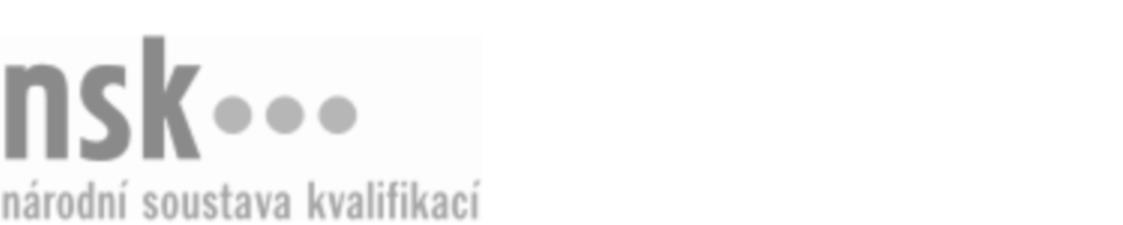 Kvalifikační standardKvalifikační standardKvalifikační standardKvalifikační standardKvalifikační standardKvalifikační standardKvalifikační standardKvalifikační standardOdborný servisní pracovník / odborná servisní pracovnice výtahů (kód: 23-049-M) Odborný servisní pracovník / odborná servisní pracovnice výtahů (kód: 23-049-M) Odborný servisní pracovník / odborná servisní pracovnice výtahů (kód: 23-049-M) Odborný servisní pracovník / odborná servisní pracovnice výtahů (kód: 23-049-M) Odborný servisní pracovník / odborná servisní pracovnice výtahů (kód: 23-049-M) Odborný servisní pracovník / odborná servisní pracovnice výtahů (kód: 23-049-M) Odborný servisní pracovník / odborná servisní pracovnice výtahů (kód: 23-049-M) Autorizující orgán:Ministerstvo průmyslu a obchoduMinisterstvo průmyslu a obchoduMinisterstvo průmyslu a obchoduMinisterstvo průmyslu a obchoduMinisterstvo průmyslu a obchoduMinisterstvo průmyslu a obchoduMinisterstvo průmyslu a obchoduMinisterstvo průmyslu a obchoduMinisterstvo průmyslu a obchoduMinisterstvo průmyslu a obchoduMinisterstvo průmyslu a obchoduMinisterstvo průmyslu a obchoduSkupina oborů:Strojírenství a strojírenská výroba (kód: 23)Strojírenství a strojírenská výroba (kód: 23)Strojírenství a strojírenská výroba (kód: 23)Strojírenství a strojírenská výroba (kód: 23)Strojírenství a strojírenská výroba (kód: 23)Strojírenství a strojírenská výroba (kód: 23)Týká se povolání:Odborný servisní pracovník výtahůOdborný servisní pracovník výtahůOdborný servisní pracovník výtahůOdborný servisní pracovník výtahůOdborný servisní pracovník výtahůOdborný servisní pracovník výtahůOdborný servisní pracovník výtahůOdborný servisní pracovník výtahůOdborný servisní pracovník výtahůOdborný servisní pracovník výtahůOdborný servisní pracovník výtahůOdborný servisní pracovník výtahůKvalifikační úroveň NSK - EQF:444444Odborná způsobilostOdborná způsobilostOdborná způsobilostOdborná způsobilostOdborná způsobilostOdborná způsobilostOdborná způsobilostNázevNázevNázevNázevNázevÚroveňÚroveňOrientace v právních předpisech a českých technických normách z oblasti výtahůOrientace v právních předpisech a českých technických normách z oblasti výtahůOrientace v právních předpisech a českých technických normách z oblasti výtahůOrientace v právních předpisech a českých technických normách z oblasti výtahůOrientace v právních předpisech a českých technických normách z oblasti výtahů44Orientace v konstrukci výtahuOrientace v konstrukci výtahuOrientace v konstrukci výtahuOrientace v konstrukci výtahuOrientace v konstrukci výtahu44Provádění odborných prohlídek výtahuProvádění odborných prohlídek výtahuProvádění odborných prohlídek výtahuProvádění odborných prohlídek výtahuProvádění odborných prohlídek výtahu44Přezkušování a ověřování funkce zařízení elektrického výtahuPřezkušování a ověřování funkce zařízení elektrického výtahuPřezkušování a ověřování funkce zařízení elektrického výtahuPřezkušování a ověřování funkce zařízení elektrického výtahuPřezkušování a ověřování funkce zařízení elektrického výtahu44Přezkušování a ověřování funkce zařízení hydraulického výtahuPřezkušování a ověřování funkce zařízení hydraulického výtahuPřezkušování a ověřování funkce zařízení hydraulického výtahuPřezkušování a ověřování funkce zařízení hydraulického výtahuPřezkušování a ověřování funkce zařízení hydraulického výtahu44Odborný servisní pracovník / odborná servisní pracovnice výtahů,  28.03.2024 14:39:06Odborný servisní pracovník / odborná servisní pracovnice výtahů,  28.03.2024 14:39:06Odborný servisní pracovník / odborná servisní pracovnice výtahů,  28.03.2024 14:39:06Odborný servisní pracovník / odborná servisní pracovnice výtahů,  28.03.2024 14:39:06Strana 1 z 2Strana 1 z 2Kvalifikační standardKvalifikační standardKvalifikační standardKvalifikační standardKvalifikační standardKvalifikační standardKvalifikační standardKvalifikační standardPlatnost standarduPlatnost standarduPlatnost standarduPlatnost standarduPlatnost standarduPlatnost standarduPlatnost standarduStandard je platný od: 16.12.2022Standard je platný od: 16.12.2022Standard je platný od: 16.12.2022Standard je platný od: 16.12.2022Standard je platný od: 16.12.2022Standard je platný od: 16.12.2022Standard je platný od: 16.12.2022Odborný servisní pracovník / odborná servisní pracovnice výtahů,  28.03.2024 14:39:06Odborný servisní pracovník / odborná servisní pracovnice výtahů,  28.03.2024 14:39:06Odborný servisní pracovník / odborná servisní pracovnice výtahů,  28.03.2024 14:39:06Odborný servisní pracovník / odborná servisní pracovnice výtahů,  28.03.2024 14:39:06Strana 2 z 2Strana 2 z 2